The             VIEWpoint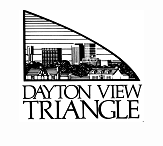 								   (printing courtesy of the City of Dayton)PRESIDENT’S COLUMNIt’s a new year, and I hope that some of you might have some new ideas for the Triangle and our neighborhood association, the Dayton View Triangle Federation!  We would like to focus more on projects this year – but for that we still need more leaders and more volunteers.  (We also need more trustees, and people willing to serve as officers and liaisons.  I am serving as President for the moment, but we really need some new blood!)  To give us some funding to work with, we also need residents to become DVTF members.  If you haven’t joined the Federation yet, please do – and think about what you feel the neighborhood needs.  You’ll see Lori Mayo’s request for suggestions for grants on the next page; there are several types we could qualify for, but we need point people, participants, and members’ seed money.  We are planning an all-Triangle Community Meeting for March – see the article at the right.  While it will focus on what we would like to happen in the wake of Good Sam’s closing, there will also be some time for talking about the neighborhood.  Please come!   If you can’t attend the Community Meeting, please at least get me your e-mail address so I can let you know what comes out of the meeting.  Since we can afford only two print newsletters per year, I also send out e-letters with neighborhood/City/ area news every couple of months.  Just write me at efrice927@att.net to be added to the list.  For other interesting news and useful information, I also recommend joining Nextdoor.  And by all means check out the City’s Your Dollars, Your Neighborhood dashboards -- https://civicplus. daytonohio.gov/YourDollarsYourNeighborhood/.  They will show you how the dollars raised from the 2016 tax levy are being spent, in five different areas.  My favorite is the Mowing one, which shows vacant houses and lots – a bit scary!Ellen Rice, DVTF President pro tem.NEIGHBORHOOD GARAGE SALE:  Will There Be a 41st?Garage sale, that is!  Are you thinking about participating this year?  If so, please contact us at lbmayo@msn.com with “Garage Sale” in the Subject line.  The publicity and maps require an investment on the part of the Federation, so we do want to know what the interest may be this year before we start the preparations.  No date has been chosen yet.  However, in the past this event has been most successful in May.  This is a call for interest, not for commitments, so please let us know!Lori MayoCOMMUNITY MEETING COMING UP SOON!  Your Federation is planning a Triangle Community Meeting for Friday, March 16th, at 6:00 PM at the Northwest Library.  You can probably guess what the main focus will be:  Good Sam’s closing!Triangle representatives have been invited to meet on February 19th with CityWide and planningNEXT for a briefing on Premier’s approach to developing the property.  We think that with that information in hand, the neighborhood will be able to pull together a set of recommendations for Premier. The Federation is currently planning to invite a few people who can answer our questions – perhaps Premier, a City staffer, CityWide, and planningNEXT – to the Community Meeting.  However, we will probably set up the meeting with tables to facilitate small-group discussions of the possibilities for the property. Public forums are also planned for 1 PM and 6 PM on March 22nd, at Fairview Methodist and Fairview pre-K‒8 School respectively, but we believe that if we can submit our ideas as a neighborhood we will have a stronger voice.  So please plan to come to the March 16th meeting!  And if you have suggestions for discussion topics, or how we might work together most effectively, please send them to efrice927@att.net.Ellen Rice, DVTF SecretaryMORE DIY PROGRESS!As was mentioned in the last issue of the DVT VIEWpoint, trustee Mary Wolf has agreed to serve as the Triangle’s Dayton Is Yours rep.  It turns out the DIY program has changed, but she will still respond to e-mails reporting properties that appear to be in violation of the City’s standards.  (You can find the City’s Yard Standards at https://www.daytonohio.gov/DocumentCenter/Home/View/359.)You can reach Mary on 2mary.wolf@gmail.com.  She will make sure that a polite but official postcard goes to the offending owner.  If the owner doesn’t address the problems within 30 days, write her again, and she will ask Housing Inspection to get on the case.  Mary is happy to report that the burned-out house at the corner of Emerson and Salem (1800 Salem Ave.) is on the City’s list to be torn down!  Shauna Hill, the Division Manager of Planning and Community Development, has responded to Mary that she plans to include that property in this year’s contracts for demolition.  (Nearly a thousand properties are eligible for demolition, so you see that having a DIY rep can really help.)OCDC NEWSDVTF trustee Ted Scheidt has joined the board of Omega’s Community Development Corporation, the entity responsible for redeveloping the former Seminary campus on Harvard Ave.  He will report progress on the Hope Center as he gets it, and it will appear in our e-letter.  (If you’re not getting the e-letter that goes every couple of months to the Friends of the Triangle, please send your e-address to efrice927@att.net.)  For those of you who have heard about the OCDC’s and Miller-Valentine’s joint application for priority status for State funding for senior-housing projects: Their proposal DID get priority status from the City, and they should hear from the State any day now!2018 WASTE PICKUP  It’s February, and the City hasn’t mailed us a waste/recycling pickup calendar yet!  But you can download one from http://www.daytonohio. gov/documentcenter/view/1010 .  Our trash pickups will be pretty regular – Mondays except for Tuesdays May 29th and September 4th.  Ditto the recycling pickups.  Bulk pickups will be first Fridays in March, April, and May; in June and July the schedule will be different, but there are supposed to be extra bulk pickups.  Call and ask for the dates when you are ready for one!  (Don’t forget that you always have to call Public Works at 333-4800 two days before the bulk pickup date to get on the drivers’ list.)  You can also make your pickup request (and report any complaints that are City business) via Dayton Delivers, http://daytonohio.gov/daytondelivers.  Remember that you can also request the pickup of a bulk heap at your neighbor’s address too!  The City does still pick up “green debris” – if it’s tied into bundles no more than 18” in diameter, no more than 4’ long.  But there are also no-hassle places to take your brush and branches and leaves:  the Wagner Ford Landfill (2670 Wagner Ford Road), or the County dump off Springboro Pike (where you can also dispose of hazardous waste – on Saturdays -- and recycle your electronics).got ideas?Do you have an idea for a project that would benefit the Triangle and its residents?  Are you willing to be the point person and seek out other volunteers to help?  The City offers several different types of grants to help you make that idea a reality, and Montgomery County offers a beautification grant as well.  And the DVTF is available to help you with the planning and implementation of your idea! The deadlines for grants each year range from mid-March to mid-October, so start offering some suggestions right now!  Please write us at lbmayo@msn.com with “DVT Idea” in the subject line.  If we can’t get something this year, we might be able to get it next year.  Need some inspiration?  Please visit www.daytonohio.gov and search on grants to check out past recipients of grants and their winning projects.Lori MayoGEM CITY MARKET SCHEDULEYes, it seems to be taking forever, but the people behind the proposed co-op market are careful and conservative!  They believe that they will have all the necessary funding in hand by this fall, and the market will open in 2019.Premier Health has donated $400,000 to this effort to create an oasis in the local food desert.  (CareSource has also contributed in six figures.)  You yourself can purchase a share, and find more details, by going to https://gemcitymarket.com/.BEAUTY IN THE TRIANGLEThe house of one of the DVTF trustees received Dayton’s City Beautiful award in December!  (They’re shy, but it’s not a secret that the house is on University….)  These awards are given twice a year in each of the City’s five designated districts.If you have a neighbor whose house makes the whole block look great, by all means submit a nomination (with photo) to daytonohio.gov/ citybeautiful or to the Department of Planning and Community Development, City Hall. 